Муниципальное образованиегородской округ город Торжок Тверской областиТоржокская городская ДумаР Е Ш Е Н И ЕО выдвижении инициативы по преобразованию всех поселений, входящих 
в состав Торжокского муниципального района Тверской области, путем их объединения с муниципальным образованием городской округ город Торжок Тверской области и наделении городского округа город Торжок Тверской области статусом муниципального округаВ соответствии со статьей 13 Федерального закона от 06.10.2003 № 131-Ф3 
«Об общих принципах организации местного самоуправления в 
Российской Федерации» и в целях преобразования всех поселений, 
входящих в состав Торжокского муниципального района Тверской области, 
путем их объединения с муниципальным образованием городской округ 
город Торжок Тверской области и наделении городского округа город Торжок Тверской области статусом муниципального округа, Торжокская городская Дума 
р е ш и л а:Выступить совместно с советами депутатов Большесвятцовского  сельского поселения Торжокского района Тверской области, Борисцевского сельского поселения Торжокского района Тверской области, Грузинского сельского поселения Торжокского района Тверской области, Марьинского сельского поселения Торжокского района Тверской области, Мирновского сельского поселения Торжокского района Тверской области, Рудниковского сельского поселения Торжокского района Тверской области, Страшевичского сельского поселения Торжокского района Тверской области, Яконовского сельского поселения Торжокского района Тверской области с инициативой о преобразовании всех поселений, входящих в состав Торжокского муниципального района Тверской области, путем объединения Большесвятцовского сельского поселения Торжокского муниципального района Тверской области, Борисцевского сельского поселения Торжокского муниципального района Тверской области, Будовского сельского поселения Торжокского муниципального района Тверской области, Высоковского сельского поселения Торжокского муниципального района Тверской области, Грузинского сельского поселения Торжокского муниципального района Тверской области, Марьинского сельского поселения Торжокского муниципального района Тверской области, Масловского сельского поселения Торжокского муниципального района Тверской области, Мирновского сельского поселения Торжокского муниципального района Тверской области, Мошковского сельского поселения Торжокского муниципального района Тверской области, Рудниковского сельского поселения Торжокского района Тверской области, Страшевичского сельского поселения Торжокского муниципального района Тверской области, Сукромленского сельского поселения Торжокского муниципального района Тверской области, Тверецкого сельского поселения Торжокского муниципального района Тверской области, Яконовского сельского поселения Торжокского муниципального района Тверской области с городским округом город Торжок Тверской области и наделении городского округа город Торжок Тверской области статусом муниципального округа.Обратиться к советам депутатов Будовского сельского поселения Торжокского района Тверской области, Высоковского сельского поселения Торжокского района Тверской области, Масловского сельского поселения Торжокского района Тверской области, Мошковского сельского поселения Торжокского района Тверской области, Сукромленского сельского поселения Торжокского района Тверской области, Тверецкого сельского поселения Торжокского района Тверской области и Собранию депутатов Торжокского района Тверской области с предложением поддержать инициативу о преобразовании всех поселений, входящих в состав Торжокского муниципального района Тверской области, путем их объединения с муниципальным образованием городской округ город Торжок Тверской области и наделении городского округа город Торжок Тверской области статусом муниципального округа.Направить настоящее Решение в представительные органы муниципальных образований Торжокского муниципального района Тверской области, указанные в пункте 2 настоящего Решения.Опубликовать настоящее Решение в порядке, предусмотренном Уставом муниципального образования городской округ город Торжок Тверской области.Настоящее Решение вступает в силу со дня его принятия.Председатель Торжокской городской Думы			         С.А. ДорогушВрио Главы города Торжка 						          С.В. Кулагин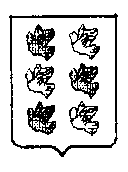 проект30.03.2023№ 181